Ενότητα Β: Οι Έλληνες κάτω από την οθωμανική και τη λατινική κυριαρχία (κεφ 1-9)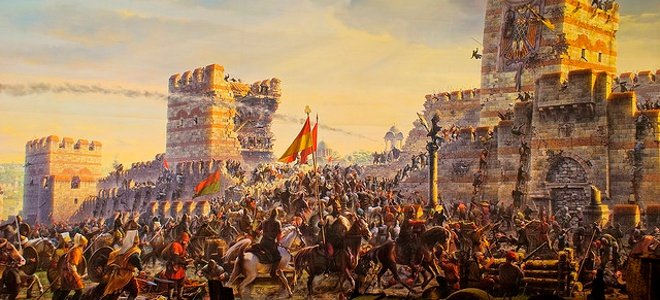 Διάβασε τα κεφάλαια του δεύτερου κεφαλαίου, μελέτησε τις πηγές και απάντησε στις ερωτήσεις…Πηγές για μελέτηΗ εξάπλωση του οθωμανικού κράτους (πάτα πάνω στη ιστοριογραμμή και θα δεις το οθωμανικό κράτος να επεκτείνεται) http://photodentro.edu.gr/v/item/ds/8521/9310Ξένη κυριαρχία - Λατινοκρατία (πάτα πάνω στην ιστοριογραμμή την περίοδο που σε ενδιαφέρει και μετά πάτα τα βελάκια για να δεις στον χάρτη τις εκστρατείες των Οθωμανών κ των Βενετών) http://photodentro.edu.gr/v/item/ds/8521/9429Ασκήσεις:Λύσε το σταυρόλεξο.. που σου έφτιαξα..  https://crosswordlabs.com/embed/2020-04-04-468